T.C………………. ORTAOKULU2017-2018 EĞİTİM ÖĞRETİM YILI TEKNOLOJİ TASARIM DERSİSENEBAŞI ZÜMRE ÖĞRETMENLER KURULU TOPLANTI TUTANAĞIToplantı Tarihi		: Toplantı No			: 1Toplantı Yer ve Zamanı	: Öğrt.Odası 09.30Toplantıya Katılanlar 	: GÜNDEM MADDELERİAçılış, yoklama yapılması ve yazman seçilmesi, zümre başkanı ve yedek başkan seçiminin yapılmasıBir önceki toplantıda alınan kararların görüşülmesi,Planlamaların; eğitim öğretimle ilgili mevzuat, okulun kuruluş amacı ve ilgili alanın öğretim programına uygun olarak yapılmasıÖğretim programlarının incelenmesi, programların çevre özellikleri de dikkate alınarak amacına ve içeriğine uygun olarak uygulanması, yıllık plan ve ders planlarının hazırlanması ve uygulanmasında konu ve kazanım ağırlıklarının dikkate alınması,Derslerin işlenişinde uygulanacak öğretim yöntem ve tekniklerinin belirlenmesi, Özel eğitim ihtiyacı olan öğrenciler için Bireyselleştirilmiş Eğitim Programları (BEP)  ile ders planlarının görüşülmesi,Diğer zümre ve alan öğretmenleriyle yapılabilecek işbirliği ve esasların belirlenmesi, Öğretim alanı ile bilim ve teknolojideki gelişmelerin izlenerek uygulamalara yansıtılması, Öğrencilerde girişimcilik bilincinin kazandırılmasına yönelik çalışmaların yapılması,Derslerin daha verimli işlenebilmesi için ihtiyaç duyulan kitap, araç- gereç vb. öğretim materyallerinin belirlenmesi, atölye ihtiyacıOkul ve çevre imkânlarının değerlendirilerek, yapılacak deney, proje, gezi ve gözlemlerin planlanması.Öğrenci başarısının ölçülmesi ve değerlendirilmesi amacıyla sınav analizlerinin yapılması,Sınavların, beceri sınavlarının ve ortak sınavların planlanması,Öğrencilerin ulusal ve uluslar arası düzeyde katıldıkları çeşitli sınav ve yarışmalarda aldıkları sonuçlara ilişkin başarı durumlarıUygulamalı nitelikteki derslerin değerlendirilmesinde dikkate alınacak hususların tespit edilmesi; sınavların şekil, sayı ve süresiyle ürün değerlendirme ölçeklerinin belirlenmesiÖğretim programları, okul ve çevre şartları dikkate alınarak eğitim kurumlarının kademe ve türüne göre proje konuları ile performans çalışmalarının belirlenmesi ve planlanması ve bunların ölçme ve değerlendirilmesine yönelik ölçeklerin belirlenmesiİş Sağlığı ve Güvenliği Tedbirlerinin değerlendirilmesi,2212 sayılı Tebliğler dergisinde yayınlanarak yürürlüğe giren  “Atatürkçülük ile ilgili konuların” yıllık ve günlük planlara aktarılmasının görüşülmesi.Değerler EğitimiTeknoloji ve Tasarım Dersi Yeni Öğretim Programının uygulanmasında dikkat edilecek hususlarDilek, öneri ve temenniler. GÜNDEM MADDELERİNİN GÖRÜŞÜLMESİ:Açılış ve yoklama yapıldı. Tüm zümre öğretmenlerinin hazır olduğu görüldü. Zümre Başkanı Çiğdem GÜNÇAĞLAYAN seçildi. Yedek başkan Baki KARAKOÇ seçildi. 2016-2017 Eğitim-öğretim yılı öğrencilerin sınıflarını geçmeleri açısından değerlendirildiğinde  %100 başarı sağlanmıştır.  Dersin öğretim programı hassasiyetle uygulanmıştır. Zümre öğretmenleri kurul toplantıları ile ilgili 25.07.2017 tarih ve E.12827610 Sayılı MEB Eğitim Kurulları ve Zümreleri Yönergesinin ilgili kısımlarının incelenmiştir. Bu zümre bu mevzuat göre hazırlanmaktadır.Ayrıca Öğretim Programının uygulanmasında Milli Eğitim Kalite Çerçevesi, Türkiye Yeterlilikler Çerçevesi göz önünde bulundurulacak ve Değerler Eğitimi Örtük Programı uygulanacaktır.2017 yılında onaylanan yeni Teknoloji ve Tasarım Öğretim Programı incelenmiştir.  Programa hassasiyetle uyularak çevre imkânlarından azami ölçüde yararlanılacaktır. Planlama için Yıllık Çalışma Takvimi aşağıdaki gibidir.7. SINIF PLANLAMA:  7. Sınıfların yıllık planları aşağıdaki tablodaki kazanım sayıları ve zorlukları göz önüne alınarak ünitelere göre ayarlanmıştır. Bu zaman planlaması kullanılacaktır. Ders planları bütünlüğünü korumak;  bütüncül etkinlikler tasarlamak ve planlamak için ünite/konu/etkinlik bazlı yapılabilir.  Bazı üniteler için tek ders planı yeterli olabilecek iken bazı üniteler için birden fazla ders planı yapmak gerekebilecektir. Örneğin 7. Sınıf Ürün Geliştirme Ünitesinde “ergonomi ile ilgili kazanımlar” ve “mekanik ile ilgili kazanımlar” vardır. Bu konuları kapsayan 2 ayrı ders planı yapılabilir veya planlanan bir etkinlik ile iki konuya dair kazanımlar verilebiliyorsa 1 ders planı yapılabilir. 8. SINIF PLANLAMAÖnceki Teknoloji Tasarım Dersi Öğretim Programı incelendi;“Düzen” kuşağında öğrenciler; Düşünmeyi öğrenme ve yaşamlarındaki olaylara farklı açılardan bakarak değerlendirme anlayışı geliştirirler. Doğadan, yaşamdan ve kendinden yola çıkarak mekân, yüzey, birim, tekrar, ritim, düzen, uyum, bütünlük, topluluk vb. kavramları yapılandırırlar. Değişkenliği olmayan biçimleri (kare, yuvarlak, çizgi) kullanarak özgün düzenler (tasarım) oluştururlar. Değişkenliği olmayan biçimlerle oluşturduğu düzende renk, yön ve oran kavramlarını ifade ederler. Yaratıcılıklarını; gözlem, arama, sorgulama ve denemelerle öğrenme sürecinde geliştirirler. Teknoloji ve tasarım kültürünün oluşması için gerekli zihinsel alt yapıyı oluştururlar.“Kurgu” kuşağında öğrenciler; Yaratıcı düşüncelerini yaratıcı düşünmenin ilk basamağı olan düşünmeyi öğrenme yönünde adımlar atılan “düzen” kuşağındaki temel üzerine yapılandırırlar. Merak ve hayal ettikleri ile değiştirmeyi, geliştirmeyi ve kolaylaştırmayı düşündüklerinden çözüme yönelik fikir ve hayal güçlerini yazarak, çizerek somutlaştırırlar.  Çözüme yönelik düşüncelerini başkaları tarafından doğru anlaşılmasını sağlayacak nitelikte çizer ve çevresiyle paylaşırlar. Düşüncelerini yasal koruma altına alma süreçlerini fark ederler. “Yapım” kuşağında öğrenciler; Diğer kuşaklarda geliştirdikleri becerilerini somut bir ürünle ortaya çıkarmada kullanırlar. Çevrelerindeki oluşumları gözlemleyerek olanlar ile olması gerekenleri fark ederler. Tasarım sürecini, sorunların çözümü için uygulayarak somut tasarımlar yaparlar.  Tasarımlarını tanıtmaya yönelik etkinlikler planlayarak gerçekleştirirler. Ürünlerinde gerekli gördükleri inovasyonu yaparlar. 8. Sınıflar yapım Kuşağı: Öğrenciler “Nasıl Tanıtalım” etkinliğini yapmak için önceki yıllarda yaptığı, yapım kuşağındaki etkinliklerde gerçekleştirdiği ürün/maketlerden birini seçer veya yeni bir tasarım etkinliği gerçekleştirirler. Ayrıca öğrenciler “Yapım” kuşağı 8. sınıf etkinliğini “pazarlanabilir hale getirme” aşamasından başlatabilirler. Ürünlerinde gerekli gördükleri inovasyonu yaparlar. Bu amaçla önceki yıllarda yaptığı herhangi bir ürünle veya üretilmiş herhangi bir ürünü seçerek de etkinliği başlatabilirler. Tasarımlarını tanıtmaya yönelik etkinlikler planlayarak gerçekleştirirler. Tüm sınıflarda yapım kuşağı boyunca dersin gerektirdiği çalışma ve güvenlik kurallarının öğrencilere önceden açıklanarak uygulatılacağı ders öğretmeni tarafından belirtildi. 
 	Aşağıdaki planlanan zaman tablosuna göre yıllık plan yapılacaktır. Kılavuz kitap olduğu için ders planı yapılmayacaktır. Etkili bir Eğitim-Öğretim sağlamak için aşağıdaki Ünite/Konu/kazanımlar aşağıdaki Öğretim Yöntem ve Teknikleri ve/veya öğretmenlerin kendi oluşturabilecekleri Öğretim Yöntem ve Teknikler ile hazırlanıp işlenebilir. Bazı öğretim yöntem ve teknikleri şunlardır:“Yaparak Yaşayarak Öğrenme, Proje Tabanlı Öğretim Yöntemi (Sorun/Problem Çözme), Beyin Fırtınası, İşbirlikçi Öğrenme (Takım- Grup Çalışması), Oyun Temelli Eğitim, Demonstrasyon, Öğrenmeyi Öğrenme, Buluş Yoluyla Öğrenme, Sunuş Yoluyla Öğrenme (Rapor Hazırlama/sunma), Çoklu Öğrenme Modeli, Drama (Rol Yapma), Araştırma Yöntemi, Tartışma, Soru- Cevap, Gözlem, Alan Gezisi, Deney Yoluyla Öğrenme…”Özel Eğitim : Çalışmalar Okul BEP birimi ile istişare halinde yürütülmelidir.Eğitim- Öğretim Yılı başında özel eğitim öğrencileri izleme/takibe (performans alma) alınır. Bu sure 1 ay olabilir. Öğrencilerin durumuna BEP’e ihtiyaç yoksa zümre kararı alınarak uygulanmayabilir.Özel Eğitim Öğrencileri için Bireysel Eğitim Planlarına ihtiyaç varsa (BEP) engel durum/tür ve düzeylerine göre hazırlanacaktır. Özel eğitim öğrencilerine BEP planı hazırlanırken kazanımların sayısı azaltılabilir. Özel eğitim öğrencilerine BEP planı hazırlanırken kazanımların zorlukları düşürülebilir.Özel eğitim öğrencileri kendi düzeylerine göre hazırlanan BEP planlarına göre değerlendirileceğinden sınıfta tekrarı yapmazlar. Diğer Zümre ve Öğretmenlerle İşbirliği: Zümreler arası dersin uygulanması ile zaman zaman görüşmeler yapılarak birliktelik sağlanacaktır. Öğretim Programında yer alan kazanımların ilişkili olduğu diğer ders öğretmenleri ile istişareler yapılacaktır. Öğrenmenin dersler arasında aktarımının sağlanması için ilişkili derslerin öğretim programları incelenecektir. Ders işlenişlerinde öğrencilere bu ilişkiler fark ettirilecektir. STEM uygulamalarını katılma fırsatları değerlendirilecektir.Öğretim Alanı İle Bilim Ve Teknolojideki Gelişmelerin İzlenmesi: Ders ismi itibari ile gelişmelerin takibini zorunlu kılmaktadır. Bu manada öğretim alanı ile ilgili gelişmeler takip edilecektir. Güncel bilimsel ve teknolojik ve tasarımsal gelişmeler takip edilerek bunlar derse yansıtılacaktır. Ders ile ilgili en az 1 dergiye abonelik güncelliğimize katkı sağlayacaktır.Öğrencilere girişimcilik bilincinin kazandırılmasına Teknoloji ve Tasarım Dersi en üst düzeyde hizmet etmektedir. Bununla birlikte öğrencilerin kendilerini ifade etmede, girişimciliğini geliştirmede fırsatlar değerlendirilecektir. Bu anlamda mümkün olduğu kadar kendine güveni geliştirici durumlarda öğrenciler görevler verilecektir.Teknoloji ve Tasarım Dersinin etkili bir şekilde işlenebilmesi için tüm gruplara yetecek atölyelerin donanımlı bir şekilde hazırlanması gerekmektedir. Öğretim Programı bu sorumluluğu okul yönetimine vermektedir. Bununla birlikte biz zümre öğretmenleri de donanımlı atölyelerin hazırlanması için azami çabayı göstereceğiz.Ders zümre öğretmenleri olarak,  dersin kazanımlarına hizmet edecek alanlarda her dönem için en az bir gezi düzenlenmesi için çaba gösterilecektir. Çevrede teknolojik gelişmelerle ilgili kurum ve kuruluşlardan temsilcilerin, bu alanda çalışan uzmanların vb. sınıf veya okula davet edilmesi için gerekli planlamalar yapılacaktır. Dersimiz Uygulama ağırlıklı bir ders olduğu için sınav yapılması düşünülmemektedir.Dersimiz Uygulama ağırlıklı bir ders olduğu için sınav yapılması düşünülmemektedir.Öğrencilerin yerel, ulusal ve uluslar arası çalışmalara katılımı için gerekli teşvikler ve yardımlar yapılacaktır.Değerlendirme: Dersimizin yeni öğretim programında değerlendirme ile ilgili bilgi verilmediğinden Okul Öncesi ve İlköğretim Kurumları Yönetmeliği baz alınacaktır. Yönetmelikte değerlendirme kısmı şöyledir.“MADDE 22 – (1) İlkokul 4 üncü sınıf ile ortaokul ve imam-hatip ortaokullarında öğrencilere;a) Haftalık ders saati üç ve üçten az olan derslerde iki, üçten fazla olan derslerde ise üç sınav yapılır. Sınavların zamanı, en az bir hafta önceden öğrencilere duyurulur. Bir sınıfta/şubede bir günde yapılacak sınav sayısı 8 inci sınıfta üçü, diğer sınıflarda ikiyi geçemez. Sınavların süresi bir ders saatini aşamaz.”(3) Öğrencilere, her dönemde seçmeli dersler dâhil bütün derslerden en fazla beş defa olmak üzere ders etkinliklerine katılım puanı verilir.7 .Sınıflar : Bu çerçevede Yeni müfredatı uygulayacağımız  7.sınıflar için her dönem 2 sınav notu ve en az 2 ders etkinliklerine katılım notu verilecektir.Öğretim programlarındaki bilgi, beceri ve değerlerin istenilen düzeyde kazandırılması temel amaçtır. Bu amaç doğrultusunda, öğrencilerin aktif olduğu öğretim yaklaşımlarının uygulanması, öğrenme ortamlarının ve materyallerinin amaca uygun seçilmesi, becerilerin ve kazanımların süreç içerisinde izlenmesi ve öğrencilerin gelişimlerinin kontrol edilmesi gerekmektedir. Bu nedenle öğrenme öğretme süreciyle ölçme ve değerlendirme uygulamalarının eş güdümlü ve birbirini destekler nitelikte olması gerekir. Yeni programda ölçme ve değerlendirme sistemini aşağıdaki tablo özetlemektedir.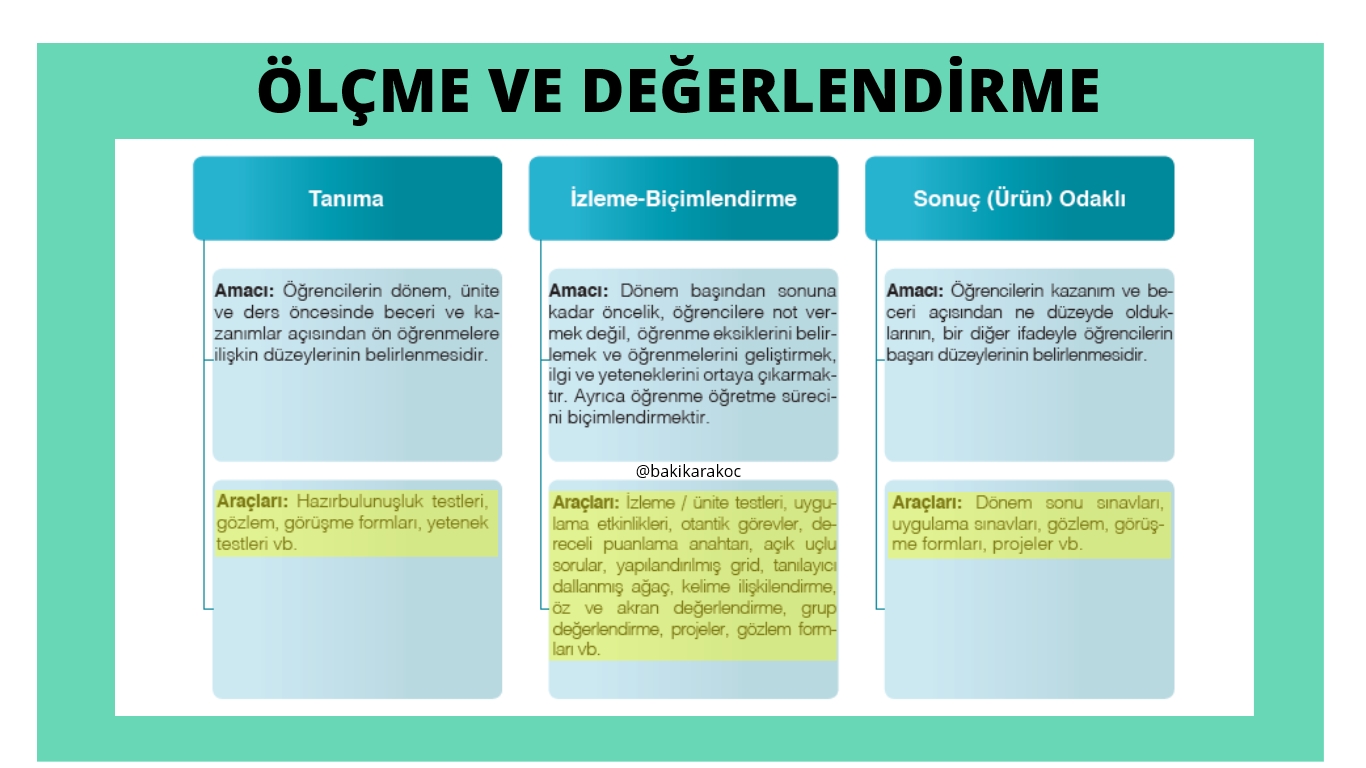 8. Sınıflar:  Eski Müfredatı uygulayacağım 8. Sınıflar için ise programda yer alan kriterler çerçevesinde 1. Dönem 1 Düzen Kuşağı Notu, 1. Kurgu Kuşağı Notu ve 2 ders etkinliklerine katılım notu; 2. Dönem ise 1 Yapım Kuşağı Notu ve 2 ders etkinliklerine katılım notu verilecektir.Aşağıda belirtilen belgeler çerçevesinde Teknoloji ve Tasarım Dersi Proje Tabanlı bir ders olduğundan Proje ve Performans ödevi verilmemektedir.“Teknoloji ve tasarım dersinin özelliği gereği, öğrenci başarısını belirlemek üzere “öğrenci ürün dosyası ve gözlem formları” kullanılacağı ve dersin her üç kuşağında da ortaya çıkacak ürünlerin her biri, aynı zamanda birer proje ve performans çalışması olacağı için bu dersten ayrıca yönetmelikte öngörülen proje ve performans görevi verilmemelidir) (TTK. 24.11.2005/ 12225, 20.12.2006/ 12641 sayılı yazılar) “Atölyelere iş sağlığı ve güvenliği ile ilgili uyarı levhaları asılacaktır. Gerektiği durumlarda derse başlamadan önce muhtemel kazalara karşı iş güvenliğine dair işlem basamakları öğrencilere hatırlatılacaktır. “İş Sağlığı ve Güvenliği” bilinci olan bireyler yetiştirmek için dersin uygulamalı yapısı da düşünülerek azami gayret gösterilecektir. Dersimizin Öğretim Programında yer alan ilgili kazanımlarda konu üzerinde gerekli hassasiyet gösterilecektir.2104, 2504, 2212 sayılı tebliğler dergilerinden İlköğretim ve Orta Öğretim kurumlarında Atatürk İlke ve İnkılâplarının öğretim esasları okundu. Yıllık Planlarda Atatürk İlke ve İnkılaplarının önemli gün ve haftalarda ağırlıklı olarak işleneceği, haftaya göre aşağıda olduğu gibi konuların uygulanmasına karar verildi.   7.SINIFLARAtatürk’ün Bilim ve Teknolojiye Verdiği ÖnemEylemsel Düşünür Olarak ATATÜRK   Atatürk Kişilik ÖzellikleriAtatürk’ün Çocuk SevgisiAtatürk’ün Gençliğe Verdiği ÖnemAtatürk’ün Birleştirme-Bütünleştirme GücüAtatürk’ün Yaratıcı ÖzellikleriAtatürk’ün Eğitime Verdiği Önem Atatürk’ün  Rehberliği        8.SINIFLARAtatürk’ün Bilim ve Teknolojiye Verdiği ÖnemAtatürk’ün İnkılapçılık ÖzellikleriAtatürk’ün Sabır ve Disiplin AnlayışıAtatürk’ün Planlı ve Metotlu  ÇalışmasıAtatürk’ün İleri GörüşlülüğüDeğerler Eğitimi: Değer eğitiminin bütün eğitimin nihai gayesi ve ruhu olduğu, ayrı bir müfredat veya konu/öğrenme alanı olarak görülmemesi gerektiği, bu bakımdan okullar ve öğretmenlerin değerleri müfredatların bütünleyici bir parçası (mütemmim cüzü) olarak ele alması ve uygun yaklaşımları kullanarak öğrencilerine kazandırması, Değerlerin yalnızca müfredatlarda yer alan lafızlar olmaktan çıkarılması, öğrencilere okul içinde ve dışında değerleri pratiğe dönüştürmeleri için uygun ve etkili fırsatlar sağlanması,Değerlerin anlamlı ve kalıcı olması için öğrencilere kazanımların içerik boyutu (konu) ile ilişkilendirilerek ve konu anlatımından ziyade öğrencilerin akıl yürütme, sorgulama, araştırma, yorum yapma, bağlantı kurma ve değerlendirme becerilerini kullanabilecekleri drama, rol oynama vb. çalışmalarla aktarılması,Öğrencilerin kendilerini güvende hissedecekleri, destekleyici, toplum bilincini geliştiren, karşılıklı sevgi ve saygıya dayanan bir sınıf ortamı oluşturulması,Değerlerin aktarılmasının sadece sınıf veya okul ortamı ile sınırlı kalmaması, okul-aile iş birliğinin sağlanması gerekliliği vurgulanmıştırÖnceki müfredatlardan farklı olarak yenilenen müfredatlarda değerler ve değer eğitimi müfredatların ana odağını oluşturmuştur. öğrencilere aktarılması hedeflenen millî, manevi ve evrensel değerler 10 (on) ana başlık altında toplanmış, bu değerlere ilişkin tutum ve davranışlar belirlenmiştir. Bunlar aşağıdaki tablodadır:Teknoloji ve Tasarım Dersi Yeni Öğretim Programının uygulanmasında dikkat edilecek hususlar:8. sınıflar ile ilgili uygulamalar Eski programda olduğu şekilde aynen devam edecektir.7. sınıflar ile ilgili Yeni Müfredatta belirtilen aşağıdaki hususlara dikkat edilecektir.Her okul imkânları ölçüsünde, en az bir mekânı, “teknoloji ve tasarım işliği/atölyesi” olarak düzenler. İşlik/ atölye içerisinde yer alan araç ve donanımlar, okul yönetimi tarafından karşılanır. Bilgisayar kullanılması gereken durumlarda okulun bilişim teknolojileri laboratuvarı ve sınıflarındaki akıllı tahtalar kullanılabilecek şekilde düzenleme yapılmalıdır.Öğretim Programı’nın hedeflenen amaçlara ulaşması için dersteki öğrenci sayısı 25’i geçmemelidir. Öğrenci sayısı 25’ten fazla olan sınıflar gruplara ayrılmalıdır. Gruplardaki kız ve erkek öğrenci sayısı dağılımının dengeli olmasına dikkat edilir. Her gruptan bir öğretmen sorumlu olur ve yılsonuna kadar aynı grupla Programı yürüterek öğretimi gerçekleştirir. Teknoloji ve Tasarım dersinde yapılacak etkinliklerde; kolay ulaşılabilir, maliyeti düşük, güvenli, basit araç gereç ve malzemeler seçilmelidir.Etkinlikler işlik/atölye ortamında ve öğrenciler tarafından yapılacak şekilde tasarlanmalıdır. Bunun yanında imkânlar dâhilinde teknolojinin de kullanılabileceği ortamlar oluşturulmalıdır.Haftada iki saat olan Teknoloji ve Tasarım dersinin verimli bir şekilde işlenebilmesi için dersler bölünmeden işlenecek şekilde planlanmalıdır.Öğrencilerin eğitsel ve mesleki gelişimlerini sağlamak için teknoloji ve tasarım alanlarında faaliyet gösteren ilgili kurum ve kuruluşlardan temsilcilerin, bu alanda çalışan uzmanların okula davet edilmesi için gerekli planlamalar yapılmalıdır.Okul dışında düzenlenecek gezi, gözlem, inceleme ve araştırmaya dayalı etkinlikler, her sınıf düzeyi ihtiyaçlarına uygun olarak planlanmalıdır.Kazanımların Fen Bilimleri dersi başta olmak üzere Türkçe, Sosyal Bilgiler, Matematik ve Görsel Sanatlar dersi gibi birçok alan ile iş birliği içinde verilmesi sağlanmalıdır. Ayrıca STEM (Science, Technology, Engineering, Mathematics / Bilim, Teknoloji, Mühendislik, Matematik) temelli uygulamalara yer verilmelidir. Öğretim Programı’nın sağlıklı ve verimli bir şekilde yürütülmesi için öğretmen ön hazırlık yaparak öğrencilerin teknoloji ve tasarım okuryazarı bireyler olarak yetişmelerini sağlayacak etkinlikler planlamalıdırTeknoloji ve Tasarım dersinde kullanılan öğretim materyalleri (belgesel, video, poster, resim, tıpkıbasım vb.) temel insan hak ve özgürlüklerini dikkate alan ve her türlü ayrımcılığı reddeden, eğitim ve Öğretim Programı’nın amaçladığı kazanımları kapsayan, öğrencilerin gelişim özelliklerine uygun ve öğrenmeyi destekleyecek nitelikte olmalıdırTeknoloji ve Tasarım dersi yürütülürken araç-gereç ve malzemelerin iş güvenliği esaslarına uygun bir şekilde kullanılması ve öğrencilerde iş güvenliği bilinci oluşturulması sağlanmalıdır. Öğrencilere iş sağlığı ve güvenliği ile ilgili kamu spotları izlettirilmelidir.Öğrenciler öğretim yılı sonunda oluşturdukları ürünlerden seçtiklerini; okul yönetimi, alan öğretmenleri,  öğrenciler ve veliler tarafından organize edilecek “Bunu Ben Yaptım” şenliğinde sergilemeli ve tanıtmalıdırlar.Yeni öğretim programında günlük tutma uygulaması kaldırılmıştır.Başarılı bir eğitim-öğretim yılı geçirilmesini diliyoruz.Teknoloji Tasarım Öğrt.	 						Zümre Bşk.			Müdür Yard.UYGUNDUR12.09.2017Okul MüdürüDÖNEMLERTARİHLERSÜREHAFTALAR1. Dönem18 Eylül 2017 - 19 Ocak 201890 Gün18 HaftaYarıyıl Tatili22 Ocak 2018 - 02 Şubat 20182 Hafta2. Dönem05 Şubat 2018 - 08 Haziran 201890 Gün18 Hafta1.DÖNEMİŞ GÜNÜHAFTA2.DÖNEMİŞGÜNÜHAFTAEylül102Şubat184Ekim224Mart224Kasım225Nisan214Aralık214Mayıs235Ocak153Haziran61Toplam9018Toplam9018Şenay BELEN7-A, 7-B, 7-DÇiğdem GÜNÇAĞLAYAN7-A, 7-B, 7-C, 7-E, 8-A, 8-B, 8-C, 8-D, 8-EBaki KARAKOÇ7-C, 7-D, 7-E, 8-A, 8-B, 8-C, 8-D, 8-EÖĞRENME ALANI7. SINIF SÜRE PLANLAMASI7. SINIF SÜRE PLANLAMASI7. SINIF SÜRE PLANLAMASIÖĞRENME ALANIÜNİTE ADIKAZANIMSAYILARIDERSSAATİ7.A TEKNOLOJİ VETASARIMIN TEMELLERİ7.A.1 Teknoloji ve TasarımÖğreniyorum547.A TEKNOLOJİ VETASARIMIN TEMELLERİ7.A.2 Temel Tasarım587.B TASARIM SÜRECİ VE TANITIM7.B.1 Tasarım Odaklı Süreç1487.B TASARIM SÜRECİ VE TANITIM7.B.2 Bilgisayar Destekli Tasarım387.C YAPILI ÇEVRE VEÜRÜN7.C.1 Mimari Tasarım 487.C YAPILI ÇEVRE VEÜRÜN7.C.2 Ürün Geliştirme8107.Ç İHTİYAÇLAR VEYENİLİKÇİLİK7.Ç.1 Enerjinin Dönüşümü ve Tasarım367.Ç İHTİYAÇLAR VEYENİLİKÇİLİK7.Ç.2 Engelsiz Hayat Teknolojileri347.D TASARIM VETEKNOLOJİK ÇÖZÜM7.D.1 Özgün Ürünümü Tasarlıyorum6127.D TASARIM VETEKNOLOJİK ÇÖZÜM7.D.2 Bunu Ben Yaptım14TOPLAMTOPLAM5272SINIFLARKUŞAKLARODAK NOKTALARIETKİNLİKLERDERS SAATİ8. SINIF SÜRE PLANLAMASIDÜZEN“Bütünde Farklılık Oluşturalım”“Bütünde Farklılık”188. SINIF SÜRE PLANLAMASIKURGU“Düşüncelerimizi Koruyalım”“Düşüncelerimizi Nasıl Koruyalım”188. SINIF SÜRE PLANLAMASIYAPIM“Üretelim Tanıtalım”“Nasıl Tanıtalım?”368. SINIF SÜRE PLANLAMASITOPLAMTOPLAMTOPLAM72Değerler Değerlerle İlişkili Bazı Tutum ve Davranışlar adalet adil olma, eşit davranma, paylaşma… dostluk diğerkâmlık, güven duyma, anlayışlı olma, dayanışma, sadık olma, vefalı olma, yardımlaşma… dürüstlük açık ve anlaşılır olma, doğru sözlü olma, güvenilir olma, sözünde durma… öz denetim davranışlarını kontrol etme, davranışlarının sorumluluğunu üstlenme, öz güven sahibi olma, gerektiğinde özür dileme… sabır azimli olma, tahammül etme, beklemeyi bilme… saygı alçakgönüllü olma, başkalarına kendine davranılmasını istediği şekilde davranma, diğer insanların kişiliklerine değer verme, muhatabının konumunu, özelliklerini ve durumunu gözetme sevgi aile birliğine önem verme, fedakârlık yapma, güven duyma, merhametli olma, vefalı olma… sorumluluk kendine, çevresine, vatanına, ailesine karşı sorumlu olma; sözünde durma, tutarlı ve güvenilir olma, davranışlarının sonuçlarını üstlenme… vatanseverlik çalışkan olma, dayanışma, kurallara ve kanunlara uyma, sadık olma, tarihsel ve doğal mirasa duyarlı olma, toplumu önemseme… yardımseverlik cömert olma, iş birliği yapma, merhametli olma, misafirperver olma, paylaşma… 